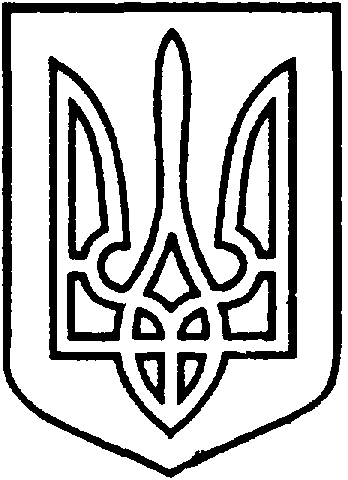 УКРАЇНАВІЙСЬКОВО-ЦИВІЛЬНААДМІНІСТРАЦІЯМІСТАСЄВЄРОДОНЕЦЬКЛУГАНСЬКОЇОБЛАСТІРОЗПОРЯДЖЕННЯКЕРІВНИКА ВІЙСЬКОВО-ЦИВІЛЬНОЇ  АДМІНІСТРАЦІЇЛуганська обл., м. Сєвєродонецьк,бульвар Дружби Народів, 32« 22 » грудня 2020 року 							 №1250Про затвердження Програмиутримання  нежитлових приміщень, що єкомунальною власністю територіальноїгромади міста Сєвєродонецька на 2020 рік у новій редакціїКеруючись ч.1 ст.1, п. 12 ч.1 ст.4,  п.8 ч.3 ст.6 Закону України «Про військово-цивільні адміністрації», Законами України «Про місцеве самоврядування в Україні», «Про Державні цільові програми», Постановою КМУ від 31.01.2007 року №106 «Про затвердження Порядку розроблення та виконання державних цільових програм», з метою забезпечення належного технічного утримання та збереження нежитлових приміщень, що є власністю територіальної громади міста Сєвєродонецьк ЗАТВЕРДИТИ Програму утримання  нежитлових приміщень, що є комунальною власністю територіальної громади міста Сєвєродонецька на 2020 рік у новій редакції, що затверджена рішенням сімдесят дев’ятої (позачергової) сесії Сєвєродонецької міської ради від 03.04.2020 року № 4786, виконання якої продовжене рішенням керівника Військово-цивільної адміністрації від 10.09.2020 № 373 (Додається).     2.  Розпорядження підлягає оприлюдненню.4.   Контроль за виконанням даного розпорядження залишаю за собою. Керівник військово-цивільної адміністрації		Олександр СТРЮК